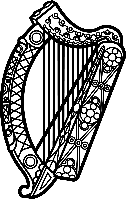 Statement of Ireland 41st session of the UPR Working Group Review of the Republic of India 10 November 2022NarrativeIreland thanks India for its presentation today.Ireland acknowledges India’s efforts to advance human rights domestically and notes progress made since the last UPR cycle, including the Criminal Law (Amendment) Act, the Transgender Persons (Protection of Rights) Act and the new National Education Policy. We encourage full implementation of these initiatives and continued progress in these areas.Ireland is concerned about the application of the Foreign Contribution Regulation Act, under which over 6,000 NGOs have had their operating licences revoked. We are also concerned about shrinking civil society space and the discriminatory nature of the Citizenship Amendment Act.RecommendationsIreland recommends that IndiaAmend the Foreign Contribution (Regulation) Act to ensure transparency in decisions on licences for NGOs operating in India, ensuring that regulatory regimes do not unduly impede their work. Ensure that the states concerned repeal anti-conversion laws to comply with international human rights obligations. We wish India every success in this UPR cycle. Thank you.